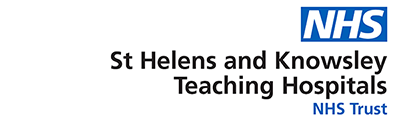 EQUIPMENT POOL&TISSUE VIABILITY TEAMHI ALLIF YOU HAVE ANY OF THESE INFLATABLE OFF LOADING BOOTEES ON YOUR WARD THAT ARE CURRENTLY NOT IN USE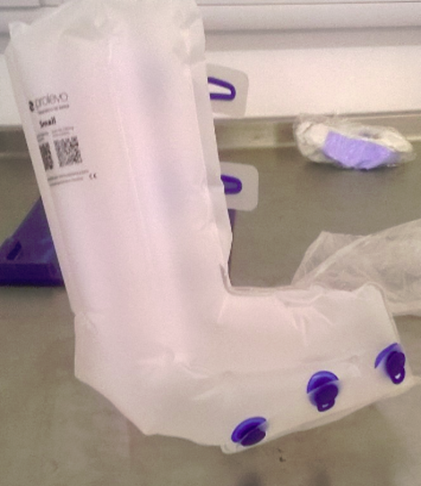 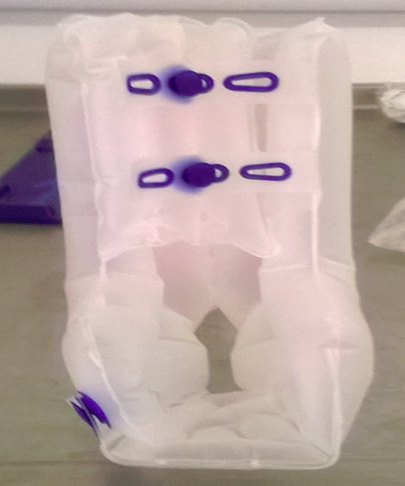 PLEASE CAN YOU POSSIBLE SEND THEM BACK TO THE EQUIPMENT POOL IMMEDIALTELY AS THERE ARE NONE AVAILABLE TO ISSUE.KIND REGARDSLYNSEY DENNETTEQUIPMENT POOL	EXT 2323